Схема № 29 границ территории, прилегающей к ГБУЗ ЛО «Сланцевская межрайонная больница» (Стационар № 1) по адресу: Ленинградская область, г. Сланцы, ул. Кирова, д. 52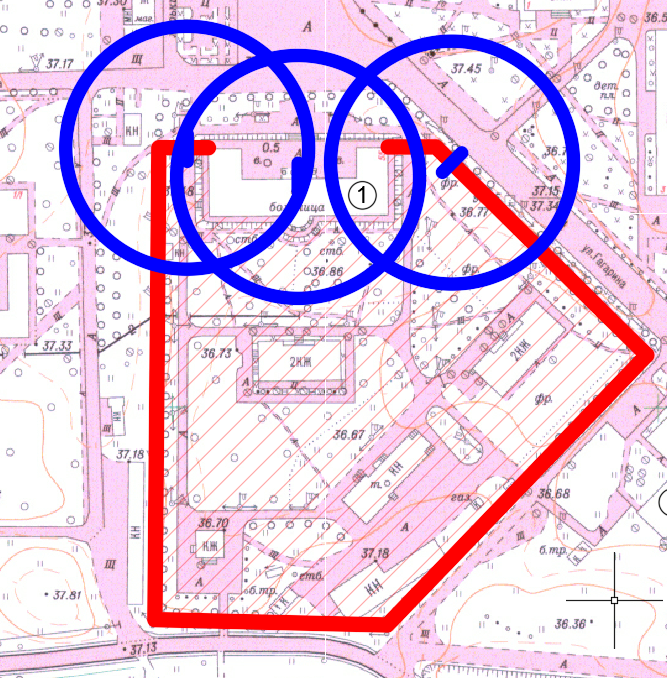 Радиус, определяющий границу территории, прилегающей к объекту, на которой не допускается розничная торговля алкогольной продукции, составляет 50 м.Условные обозначения: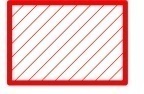 Территория, прилегающая к объекту, огороженная заборомВход для посетителей в объект и/или обособленную территориюГраница территории, прилегающей к объекту, на которой не допускается розничная торговля алкогольной продукции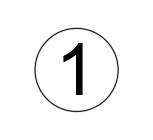 ГБУЗ ЛО «Сланцевская межрайонная больница» (Стационар № 1)